МИНИСТЕРСТВО ОБРАЗОВАНИЯ И НАУКИ РОССИЙСКОЙ ФЕДЕРАЦИИМУНИЦИПАЛЬНОЕ АВТОНОМНОЕ ОБЩЕОБРАЗОВАТЕЛЬНОЕ УЧРЕЖДЕНИЕ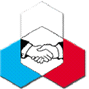 «СРЕДНЯЯ ОБЩЕОБРАЗОВАТЕЛЬНАЯ ШКОЛА № 145 С УГЛУБЛЕННЫМ ИЗУЧЕНИЕМ  ЭКОНОМИКИ, АНГЛИЙСКОГО ЯЗЫКА, МАТЕМАТИКИ, ИНФОРМАТИКИ» Г. ПЕРМИ______________________________________________________________ИССЛЕДОВАНИЕ ГОТОВНОСТИ К ПРОФЕССИОНАЛЬНОМУ САМООПРЕДЕЛЕНИЮ СТАРШЕКЛАССНИКОВ В КОНТЕКСТЕ РЕГИОНАЛЬНОГО РЫНКА ТРУДА(Обществознание)Выполнили:ученица 10а кл. Олеся Кочеваученица 9а кл. София ПисаренкоНаучные руководители:учитель русского языка и литературы Наталья Владимировна Осокина,Учитель экономики Тугучева Наталия ПетровнаГ. ПЕРМЬ, 2019СодержаниеВведение.................................................................................................... 3Глава 1. Поколение «с кнопкой на пальце»…………………………………….. 5Глава 2.Новое время – новые профессии ……………………………………….72.1. Современные способы формирования готовности к профессио-нальному самоопределению школьников…….....……………………..72.2. Анализ готовности к профессиональному самоопределению среди учащихся  9-11 классов ……………………………………………………..………..9Заключение………………………………………………………………..11Приложения……………………………………………………………...12Список использованных источников...……………………………........15Введение  Для социально-экономического развития страны необходимо наличие не только и не столько природных богатств, но и человеческие ресурсы. «России необходим не просто экономический рост, но экономический рост определенного качества. Страна не может жить почти исключительно за счет экспорта сырьевых ресурсов …. это еще и относительно высокое качество человеческого капитала, и определенный научный потенциал». [6]Основным трудовым ресурсом экономики России на ближайшие 60 лет станут сегодняшние старшеклассники.  Поколение Z, или те, кто родился в России после начала 2000-х. Самым старшим из них сегодня 17-19 лет. Сейчас эти дети совершают свой профессиональный выбор, и от их трудового поведения будет зависеть экономический рост страны.Целью исследования является анализ качества человеческого капитала на примере старшеклассников «Экономической школы № 145» г. Перми с точки зрения профессионализации, формирование которой происходит в семье, в школе, в системе профессионального образования.Задачи исследования: 1) изучить психологический портрет поколения Z;2)     исследовать профессиональные интересы старшеклассников;3) выявить степень соответствия профессиональных интересов старшеклассников запросам потенциальных работодателей;4)      оценить выбор старшеклассников с позиций новых профессий. Актуальность исследования подтверждается ростом интереса к вопросам, связанным с развитием человеческого капитала в связи с увеличением объема интеллектуального труда и потребностью государства в высококвалифицированных работниках. Об этом говорится, например, в статье Багировой А.П. и Шумаровой И.В. «Затраты родительского труда как элемент стоимостной оценки человеческого капитала».[ 2]Методы исследования.  Особенности поколения Z описаны подробно в исследованиях российских и зарубежных ученых. Мы обратились к статье социолога Кулаковой А.Б. «Поколение Z: теоретический аспект». Статья посвящена анализу характеристик представителей поколения Z. 
Для изучения профессиональных интересов и планов старшеклассников были проведены социологический опрос и диагностика профессионального типа личности учащихся 9-11 классов «Экономической школы № 145» г. Перми по методике Дж. Голланда. Состояние рынка труда Перми и Пермского края было изучено в ходе анализа статистических данных Управления в сфере содействия занятости Министерства социального развития Пермского края и Федеральной службы государственной статистики, а также контента популярных сайтов по поиску работы. Изучение Атласа новых профессий Сколково, а также интервью менеджеров руководящего звена позволили сделать выводы об основных тенденциях образования в будущем.  Ключевые слова: человеческий капитал, профессионализация, поколение Z, профессиональное образование и рынок труда.Благодарность  преподавателю экономики «Экономической школы № 145» г. Перми Наталии Петровне Тугучевой за содействие в проведении интервью с председателем правления банка Урал ФД Е. Ощепковым, школьному педагогу - психологу, Маргарите Васильевне Третьяковой за помощь в изучении профессионального выбора старшеклассников.1 главаПоколение «с кнопкой на пальце»Под человеческим капиталом понимаются здоровье, навыки, способности, знания, компетенции и мотивации к производительному труду, накопленные на основе практического опыта и в результате инвестиций и имеющие экономическую ценность.  Под инвестициями в человеческий капитал понимаются вложения родителей и государства в процесс социального и культурного воспитания, обучения, профессионального образования индивидов.[4] Поэтому, чтобы создать актуальную и эффективную систему мер воспитания, образования и социализации молодого поколения, необходимо охарактеризовать портрет современного подростка на основании современных психологических исследований нового поколения. Теория поколений впервые была научно обоснована и оформлена американскими учеными Нейлом Хоувом и Вильямом Штраусом в 1991 году. Ученые утверждали, что каждые 20 лет появляется новое поколение с другими ценностями и другим поведением. К российской реальности американскую модель адаптировали ученые-социологи Ю.А. Левада, В.В. Гаврилюк, Н.А. Трикоз, психолингвист Е. Шамис и психолог А. Антипов. По их классификации, поколение Z – это дети 2000–2020 гг. Доктор психологических наук В.И. Пищик выработал свою интерпретацию теории поколений в современной России. Согласно его модели, новое поколение Z –рожденные в 2000–2015 гг.  [5]Ученые выделяют ряд психологических особенностей подростков как составной части поколения Z: способность быстро обрабатывать информацию, мгновенно переключаться с одного вида деятельности на другой, а также действовать в условиях многозадачности; «клиповость» мышления, т. е. способность воспринимать мир через короткие яркие образы и послания. Это подтверждают выводы исследования, опубликованные Сбербанком России совместно с агентством Validata в 2016 году. Средний период концентрации внимания представителя поколения Z на одном объекте составляет всего 8 секунд. По мнению доктора психологических наук, кандидата медицинских наук психотерапевта М. Сандомирского, если на человека предшествующих поколений оказывала большое влияние коммуникация «человек-человек», то для нового поколения, скорее всего, виртуальная коммуникация будет преобладать над реальной.[3]Подводя итог, можно сделать вывод, что современные дети – это «цифровое поколение», которое обладает другим типом мышления. Исходя из этого, мы предполагаем, что новое поколение требует качественно нового подхода и в профессиональном ориентировании. Глава 2 Новое время – новые профессии2.1. Современные способы формирования готовности к профессиональному самоопределению у школьников.В условиях новой экономики, перед современными педагогами и родителями возникает непростая задача по нахождению форм, способов и средств психолого-педагогического сопровождения, модернизации самого процесса образования. Одна из инноваций школьного образования - профессиональные пробы. Впервые мир узнал об этой методике ещё в 70-е гг 20 века. Её автор - ректор университета Асия С. Фукуяма. Вся профориентационная работа включает 3 компонента: • Самоанализ (проводится с помощью психологической службы);
• Анализ профессий (как правило, во время классных часов и внеурочных мероприятий);
• Профессиональные пробы (реализуются за счет вариативной части основной образовательной программы). Дети получают представление о профессиях еще в младшей школе, а в средней школе наступает период профессиональных проб. Каждый год учащиеся 7-9 классов пробуют себя в различных профессиях из разных областей. За 3 года они должны успеть попробовать себя не менее, чем в 5 разнообразных специальностях. Эти профессии отображают актуальный рынок труда и предусматривают разные типы взаимодействия - взаимодействие с человеком, природой, техникой, знаковыми системами или художественными образами.[1] Результатом такого испытания становится опыт, который позволяет принимать осознанное решение о выборе профессии. В 2014 году Фондом Олега Дерипаска «Вольное Дело» в партнерстве с World Skills Россия при поддержке Агентства стратегических инициатив, Министерства промышленности и торговли РФ, Министерства образования и науки РФ была инициирована программа ранней профориентации и основ профессиональной подготовки школьников Junior Skills. Одной из задач этой программы является развитие широкой системы соревнований школьников по профессиональным компетенциям «будущего», разработка массовой и целостной системы работы со школьниками с использованием различных форм: обучение проф.мастерству, индустриальные экспедиции, технические лагеря, проф.пробы, проекты, сообщества.[10]   14 февраля 2018 г. в Сочи в рамках Российского инвестиционного форума проводился конкурс социально-экономических практик. По итогам конкурса приоритетный проект администрации Пермского края «Золотой резерв»  признан лучшим в  номинации «Развитие человеческого капитала». Цель этого проекта – создать условия для осознанного выбора лучшей профессиональной траектории талантливых школьников. Проект «Золотой резерв» позволяет выявить талантливых школьников и предоставить им возможность конкурировать на равных условиях в городском пространстве.[11]  Наряду с этими методиками в «Экономической школе № 145» г. Перми реализуется программа «Путь к успеху», в основу которой положен принцип индивидуального подхода к каждому ученику. Классный руководитель в партнерстве с психологом школы и родителями «ведет» ученика к достижению поставленных целей и помогает определиться с выбором профессионального будущего. Таким образом, на примере «Экономической школы № 145» мы убедились, что система образования выработала инновационные подходы к профессионализации учащихся среднего и старшего звена.2.2. Анализ готовности к профессиональному самоопределению среди учащихся  9-11 классов.   Изучение готовности к профессиональному самоопределению проводилось поэтапно. В первую очередь мы изучили  профконсультационные карты выпускников за 2017-2019 г.г., всего 61 карта. Карты были составлены в ходе диагностики профессионального типа личности по методике Дж. Голланда в рамках программы «Путь к успеху».  Результаты позволяют сделать вывод о том, что эффект от описанных выше методов есть, но он слабее, чем мы ожидали. (Приложение 1) Затем профессиональный выбор учащихся мы оценили с позиций возможного освоения компетенций будущего. С этой целью проанализировали перечень новых профессий, представленных в Атласе новых профессий Сколково[9], и изучили учебные программы вузов Перми.[13] В итоге пришли к выводу о том, что ученики выбирают перспективные направления и не окажутся «за  бортом» через 10 лет.  (Приложение 2)По совокупности данных, полученных в результате исследования, становится очевидным, что выпускники совершают профессиональный выбор осознанно и грамотно. Однако дальнейший анализ рынка труда Перми и Пермского края  показал, что самыми нужными сегодня являются рабочие и низкоквалифицированные профессии, а новые специальности не востребованы вовсе. (Приложение 3)Между тем, Атлас новых профессий описывает надпрофессиональные навыки и умения, необходимые для успешной карьеры. Среди них работа с людьми, клиентоориентированность, системное мышление, программирование/робототехника/искусственный интеллект, мультикультурность.[9] Чтобы ещё раз утвердиться в правильности выбранных ориентиров, мы взяли интервью у Евгения Ощепкова, выпускника «Экономической школы № 145», с красным дипломом закончившего Экономический факультет ПГНИУ, а сегодня заместителя председателя правления банка Урал ФД: «Некоторые навыки будут актуальны всегда: публичное выступление, умение отвечать на вопросы, критически мыслить, перерабатывать большой объем информации, устанавливать контакты. В будущем понадобятся люди, которые смогут решать сложные проблемы». Также Евгений поделился своими мыслями о том, каким он видит образование будущего: «Онлайн образование - это супертренд. Знания стали очень доступными, и их ценность теперь именно в применении. Программы должны появляться более короткие, более узкие, чтобы человек получал знания в смежных вещах.  Без языков сегодня тоже никуда».По словам министра образования и науки Пермского края Раисы Кассиной, «необходимо принять как должное практику непрерывного образования и быть готовым к тому, что за жизнь придётся сменить даже 8 профессий! Ведь в условиях постоянной конкуренции в результате выигрывает тот, кто умеет учиться, переучиваться и применять полученные знания на практике». Также министр отметила: «Мы сейчас не говорим о каком-то далёком будущем, уже сейчас ценятся люди с развитыми навыками во всех областях: от программирования до написания текстов. Этому сейчас нужно учить наших детей».[12]Заключение В результате проведенных исследований мы пришли к следующим выводам:69% опрошенных учащихся старших классов совершают профессиональный выбор к моменту окончания основной школы;80 % опрошенных совершают свой профессиональный выбор осознанно, что позволяет предположить успешность в карьере;64% старшеклассников имеют план профессионального образования, т.е. готовятся к поступлению в вуз целенаправленно.Данные выводы позволяют констатировать недостаточно высокий уровень готовности к профессиональному самоопределению среди выпускников 2017-2019 г.г., несмотря на внедрение в образовательный процесс комплекса мер и программ, таких как профессиональные пробы и чемпионат Джуниор Скиллс, «Золотой резерв» в сочетании с индивидуальными программами «Путь к успеху». Очевидно, присутствует ряд факторов, осложняющих выбор профессии. Одним из таких факторов является то, что инновационное развитие экономики Пермского края движется медленными темпами, и, как показывает анализ рынка труда, высокотехнологичные профессии не являются востребованными. Напротив, большим спросом пользуются низкоквалифицированные и рабочие профессии. (Приложение 3). Эта проблема требует особого внимания и дальнейшего изучения.ПриложенияПриложение 1 Данные профконсультационных карт старшеклассников 2017-2019 г.г.Диаграмма «Готовность к профессиональному самоопределению у старшеклассников (в процентах от количества опрошенных)»Приложение 2Анализ профессионального выбора учащихся с точки зрения востребованности  сегодня и в будущем.Приложение 3.Наиболее востребованные профессии в Перми и Пермском крае (данные на январь 2019 г.)Использованные источники:А. Г. Асмолов, Г. А. Ягодин. Образование какк расширение возможностей РАЗВИТИЯ ЛИЧНОСТИ (ОТ ДИАГНОСТИКИ ОТБОРА — К ДИАГНОСТИКЕ РАЗВИТИЯ). Доклад, подготовленный к VII Международной конференции по профессиональной ориентации в университете Асия (Япония) 9—11 мая 1991 г. http://asmolovpsy.ru/ru/publications/131#topБагирова А.П., Шумарова И.В. Затраты родительского труда как элемент стоимостной оценки человеческого капитала // Вестник Пермского университета. Сер. «Экономика» = Perm University Herald. Economy. 2018. Том 13. № 4. С. 487–501. doi: 10.17072/1994-99602018-4-487-501Гаврилова А.В. Социально-психологические особенности ментальности нового поколения // Вестник Удмуртского университета. Серия «Философия, психология, педагогика». 2016. Т. 26. Вып. 2. С. 58–63.Гурбан И.А. НАЦИОНАЛЬНЫЙ ЧЕЛОВЕЧЕСКИЙ КАПИТАЛ РОССИИ: РЕГИОНАЛЬНАЯ ДИФФЕРЕНЦИАЦИЯ // Фундаментальные исследования. – 2014. – № 5-5. – С.1063-1069;URL: http://fundamental-research.ru/ru/article/view?id=34046 (дата обращения: 04.03.2019).Исследовательская работа школьника: структура, оформление, защита. http://school-38.tomsk.ru/files/img/ КОНЦЕПЦИЯ ДОЛГОСРОЧНОГО СОЦИАЛЬНО-ЭКОНОМИЧЕСКОГО РАЗВИТИЯ РОССИЙСКОЙ ФЕДЕРАЦИИ НА ПЕРИОД ДО 2020 ГОДА http://www.consultant.ru Кулакова А.Б. Поколение Z: теоретический аспект // Вопросы территориального развития. 2018. № 2 (42). DOI: 10.15838/tdi.2018.2.42.6 https://cyberleninka.ru/article/n/pokolenie-z-teoreticheskiy-aspektШамис Е., Антипов А. Теория поколений. URL: https://www.psycho.ru/library/2581.  http://www.szn.permkrai.ru/statistic/arkhiv-statistiki/http://www.gks.ru/wps/wcm/connect/rosstat_main/rosstat/ru/statistics/wages/http://www.skolkovo.ruhttps://worldskills.ru/final/naczionalnyij-final/juniorskills.htmlhttps://vk.com/zolotoy-rezervhttps://properm.ru/news/corp/153484/part1/ https://perm.postupi.onlinehttps://www.avito.ru/perm/vakansiiperm.hh.ruperm.zarplata.ruhttp://school-38.tomsk.ru/files/img/Исследовательская%20работа%20школьника.pdfНазвание профессииКоличество выборовКатегория профессий про версии СколковоМедицинские профессии (врач, логопед, хирург, психолог, косметолог)12МеняющаясяМенеджер8МеняющаясяЭкономист7«пенсионер»Предприниматель6МеняющаясяЮрист5«пенсионер»Программист4МеняющаясяИнженер4МеняющаясяДизайнер4МеняющаясяПереводчик4«пенсионер»Выбор выпускников(отрасль)Вакансии в Пермском крае(данные за январь 2019 года)Компетенции будущего (по Атласу профессий будущего)Вузы Перми, реализующие программы по компетенциям будущегоМЕДИЦИНА1225 Биоинженер, биотехнолог, биофармакологВрач телемедицины ГеронтоконсультантОператор медицинских роботовТканевый инженерПНИПУПГНИУПГМУ им. ВагнераМЕНЕДЖМЕНТ210 Менеджер космотуризмаМенеджер по межкультурной коммуникацииМенеджер фонда прямых инвестиций в талантливых людейGR-менеджерИнновационный менеджерПНИУ ВШЭПГНИУ ПНИПУПСИ (Прикамский соц. институт)СТРОИТЕЛЬСТВО120 Строитель умных дорог Специалист по перестройке, усилению старых строительных конструкцийПроектировщик 3D-печати в строительствеПроектировщик инфраструктуры "умного дома"ПГАТУ им. ПрянишниковаПГНИУ ПНИПУIT – ТЕХНОЛОГИИ400 Агроинформатик/АгрокибернетикАрхитектор информационных системКибертехник умных средКуратор информ. безопасностиОператор автоматизированных транспортных сетейОператор медицинских роботовПНИУ ВШЭППИПУПГНИУПГАТУ им. ПрянишниковаИНЖЕНЕРИЯ893 ГлазирИнженер по 3D печатиИнженер-композитчикНаноинженерПроектировщик оборудования порошковой металлургииРазработчик систем энергопотребленияПГАТУ им. ПрянишниковаПНИПУПГАТУВГУВТОБРАЗОВАНИЕ830 Организатор проектного обученияПроектировщик индивидуальных образовательных траекторийМентор стартаповМенеджер по электронному обучениюКоординатор образовательной онлайн платформыТренер по майнд – фитнесуПГНИУФИНАНСЫ296 Экономист-кибернетикМенеджер краудфандинговых и краудинвестинговых платформМенеджер портфеля коропоративных венчурных фондовПГНИУРЭУ им. ПлехановаЮРИСПРУДЕН-ЦИЯ252 Виртуальный адвокатКиберследовательМедиаполицейскийСетевой юристРАНХиГСПНИУ ВШЭПГНИУБЕЗОПАСНОСТЬ182 Аудитор комплексной безопасности в промышленности Дистанционный координатор безопасностиПНИПУПГАТУ им. ПрянишниковаУрГУПСПГНИУЗЕМЛЕДЕЛИЕ И ЗАЩИТА РАСТЕНИЙ            0АгроэкологСельскохозяйственный экологСити-фермерОператор автоматизированной сельхозтехникиПГАТУ им. Прянишникова